APF/AAPF 14th Annual Show of Strength July 22, 2023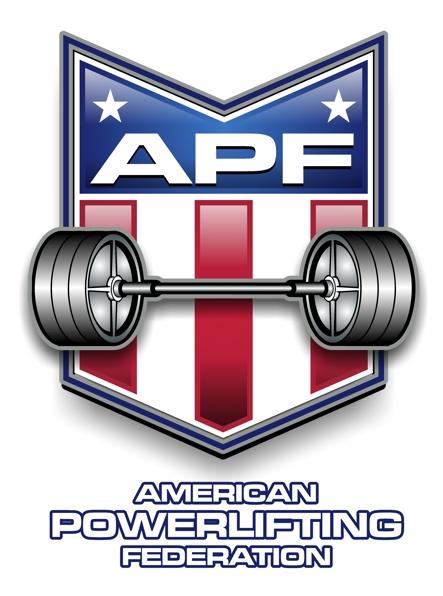 MEET DIRECTORS:	Greg McCoy Greg@hiddengym.net STATE CHAIRS:	Randy and Liz Nesuda (214) 517–9119; LNesuda@hotmail.comSANCTIONED BY:	APFEVENT LOCATION:	Hidden Gym                                   	109 N Greenville Ave A 			Allen, Texas 75002Sign up online at: 14th Annual Show of StrengthELIGIBILITY:	Lifters must be an APF registered athlete by the time of the meet. You can renew or get your new membership online at World Powerlifting Congress. Memberships are sold online only at World Powerlifting Congress and will not be sold onsite.WEIGH-IN:		Friday, July 21, 2023:  9:00am – 1:00pm and 4:00pm – 6:00pm			Saturday, July 22, 2023:  7:00am – 8:00amEVENT:		MANDATORY RULES BRIEFING:  Saturday July 22, 2023, at 8:00amLifting starts Saturday, July 22, 2023, at 9am  UNIFORM:	One-piece lifting suit or wrestling suit is MANDATORY. APF/AAPF rules apply. AAPF requires 10% of competitors to be drug tested. Please review uniform rules at: World Powerlifting Congress. CONTEST LIFTS:	Full Meet (Squat/Bench/Deadlift), Bench Only, and Deadlift OnlyQUALIFYING: 	Meet can be used to qualify for APF and/or AAPF Nationals.ENTRY FEE:	Meet entry fee is $100 if received on or prior to July 1, 2023. If received after July 1, 2023, there will be an additional $25 late fee. Additional divisions are $50 each. All entries are encouraged to be done online at 14th Annual Show of Strength. Or you can mail in the entry fee with Cash, Check, or Money Order to Hidden Gym, 109 N Greenville Ave Allen, Tx 75002. Cash or check accepted on the day of the event. Make checks payable to Hidden Gym.SPECTATOR FEE        $10APF/AAPF 14th Annual Show of Strength July 22, 2023Please Print LegiblyFull name:  ___________________________________________________________________   Sex (circle one):    Male    FemaleAge ____________ Date of Birth ____________________________   e-mail ___________________________________________Address ___________________________________________________________________________________________________City ___________________________________________ State ___________________ Zip Code ___________________________Phone Number ____________________________________ Alternate Phone Number _____________________________________ Current APF card (circle one):   No     Yes     If so, card number is ____________________________________________________APF/AAPF (circle one)Event Entered (circle all that apply):	Full Meet	Bench Only	Deadlift OnlyRaw/Equipped (circle one):		Classic Raw 	 Raw	        Multi-Ply Equipped 	          Single-Ply Equipped(Note. Classic Raw is Raw with knee wraps or knee sleeves and must be full meet only – no single lift divisions)Division Entered (circle all that apply):	OpenTeen:   		13-15	16-17	18-19Junior:		20-23Submaster: 	33-39Master:		40-44	45-49	50-54	55-59	60-64	65-69	70-7475-79	80+Weight Class (circle one):	Women:	97    105    114    123    132    148    165    181    198    220    242    242+			Men:	114    123    132    148    165    181    198    220    242    275    308    308+Fees & Payment:	Entry fee $100: __________Register Online at HiddenGym.net/SOS	If after July 1, 2023, add late fee $25: __________Or send Cash, Check, or Money Order		Additional divisions $50 each: __________Make checks or money orders out to:Hidden Gym		TOTAL DUE: __________ATHLETIC RELEASE:  On behalf of myself, my heirs, executors, administrators and assigns, I hereby waive, release and fully discharge any and all officials, sponsors, participants or organizations connected to the Texas APF/AAPF, Randy and Liz Nesuda, Greg and Tawna McCoy, and Hidden Gym from any and all rights, claims, demands, lawsuits, and causes of action due to or arising from any accident, injury, damage or loss directly, indirectly, or in any way associated with my participation in the  APF/AAPF Show of Strength event on July 22nd, 2023.  I also, represent that I know of no medical reason or condition that would impair my ability to participate in this event, and I hereby assume any and all risk of accidental, medical injury or consequential damages resulting from my participation.  I acknowledge, understand and accept the inherent risk of powerlifting.  I have read the above release, understand its meaning and consequence, and agree to be legally bound by its terms. I have signed this release freely and voluntarily. ___________________________________________	____________________________________________Print Full Name	Lifter’s signature(Parent must sign if Lifter is under 18 years of age)Return Entry Form to:	Hidden Gym	109 N Greenville Ave	Allen, Tx 75002Or sign up online at: HiddenGym.net/SOS